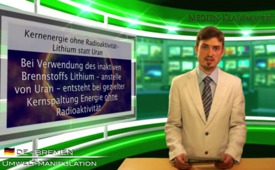 Kernenergie ohne Radioaktivität - Lithium [...] statt Uran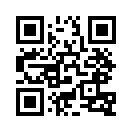 Wird an Stelle des bisher verwendeten Kernbrennstoffes Uran der inaktive Brennstoff Lithium verwendet, so entsteht bei der gezielten Spaltung Energie ohne Radioaktivität!Heinz Werner Gabriel ist Diplom-Ingenieur für technische Physik und war tätig bei Planung, Bau und Betrieb von fünf Kernkraftwerken. Weiter leitete er Projekte zur Entwicklung von sicherheitstechnisch verbesserten Reaktoren und nuklearen Wiederaufbereitungsanlangen. Er sagt, dass die Frage an Wissenschaftler, ob man Kernkraftwerke bauen kann, die keine Radioaktivität produzieren, praktisch immer mit „Nein!“ beantwortet wird. Diese Bewertung entspreche jedoch nicht dem aktuellen Stand der Wissenschaft. Wird an Stelle des bisher verwendeten Kernbrennstoffes Uran der inaktive Brennstoff Lithium verwendet, so entsteht bei der gezielten Spaltung Energie ohne Radioaktivität! Die Spaltung von Lithium ist seit 1932 bekannt. Dokumente und Patente zum Einsatz von Lithium liegen seit 1955 bzw. 1975 vor. Lithium-Reaktoren mit Stromerzeugungskosten von fünf Cent/KWh könnten in einer geschätzten Bauzeit von fünf Jahren errichtet werden, sofern die praktischen Erfahrungen in vollem Umfang zur Verfügung stehen. Es handelt sich hier also um keine neue Erfindung, sondern um den praktischen Einsatz längst bekannter Erkenntnisse. Die Frage, warum als Spaltstoff bevorzugt Uran Verwendung fand, beantworten immer mehr Kenner so: „Uran ist waffentauglich, Lithium wegen der fehlenden Kettenreaktion nicht.“von OriginaltextQuellen:Politik heute – Nachrichten aus Politik und Wirtschaft, Ausgabe 2/2012Das könnte Sie auch interessieren:---Kla.TV – Die anderen Nachrichten ... frei – unabhängig – unzensiert ...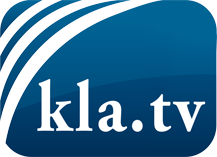 was die Medien nicht verschweigen sollten ...wenig Gehörtes vom Volk, für das Volk ...tägliche News ab 19:45 Uhr auf www.kla.tvDranbleiben lohnt sich!Kostenloses Abonnement mit wöchentlichen News per E-Mail erhalten Sie unter: www.kla.tv/aboSicherheitshinweis:Gegenstimmen werden leider immer weiter zensiert und unterdrückt. Solange wir nicht gemäß den Interessen und Ideologien der Systempresse berichten, müssen wir jederzeit damit rechnen, dass Vorwände gesucht werden, um Kla.TV zu sperren oder zu schaden.Vernetzen Sie sich darum heute noch internetunabhängig!
Klicken Sie hier: www.kla.tv/vernetzungLizenz:    Creative Commons-Lizenz mit Namensnennung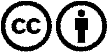 Verbreitung und Wiederaufbereitung ist mit Namensnennung erwünscht! Das Material darf jedoch nicht aus dem Kontext gerissen präsentiert werden. Mit öffentlichen Geldern (GEZ, Serafe, GIS, ...) finanzierte Institutionen ist die Verwendung ohne Rückfrage untersagt. Verstöße können strafrechtlich verfolgt werden.